Anexa nr.11
la Hotărîrea Guvernului
nr.53 din 17 ianuarie 2013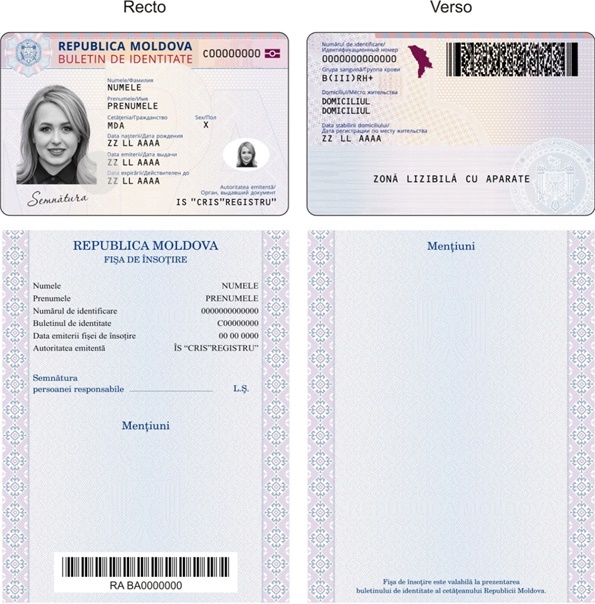 